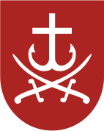 ВІННИЦЬКА  МІСЬКА  РАДАДЕПАРТАМЕНТ  ОХОРОНИ  ЗДОРОВ’Я13.03.2020 р.                                                                                                      № 49 Про заходи щодо посиленнясанітарно-епідемічного контролюН А К А ЗВраховуючи ускладнення епідемічної ситуації щодо COVID-19 в країнах Європи, зокрема і в Україні, на виконання рішень міської комісії з питань ТЕБ та НС від 11.03.2020 р. № 8 та від 13.03.2020 р. № 9, та з метою вжиття додаткових, більш кардинальних заходів щодо попередження розповсюдження на території Вінницької міської об’єднаної територіальної громади гострої респіраторної хвороби COVID-19, -Н А К А З У ЮКерівникам КНП, КП охорони здоров’я міста: Встановити додаткові обмежувальні протиепідемічні заходи:Запровадити щоденний температурний скринінг персоналу, негайно відстороняти від роботи та направляти на дообстеження усіх працівників з ознаками гострих респіраторних захворювань.Термін – постійно протягом епідемічного періоду.Забезпечити повторне опрацювання медичними працівниками під підпис алгоритму дій працівників закладу у випадку виявлення пацієнта з COVID-19.Термін – до 20.03.20р.Припинити роботу структурних підрозділів, які здійснюють надання профілактичної медичної допомоги (кабінети профілактичних оглядів, кабінети щеплень тощо).Термін – постійно протягом епідемічного періоду.Припинити надання планових консультацій.Термін – постійно протягом епідемічного періоду.Скасувати або максимально перевести в режим телефонних або відеоконференцій усі наради та засідання.Термін – постійно протягом епідемічного періоду.Актуальну інформацію щодо графіку роботи закладу розмістити в доступних до пацієнтів місцях, зокрема на сайті закладу.Термін – негайно та при зміні графіку.Посилити проведення цілеспрямованої санітарно-освітньої роботи серед населення з використанням всіх форм і методів.Термін – постійно протягом епідемічного періоду.Керівникам Центрів первинної медико-санітарної допомоги міста:Забезпечити чітке функціонування пунктів невідкладної допомоги відповідно затвердженого графіку. Забезпечити та підтримувати наявність незнижувального місячного запасу необхідних медичних засобів. Передбачити резервні бригади в разі погіршення епідемічної ситуації.Термін – постійно протягом епідемічного періоду.Забезпечити під час отримання виклику в телефонному режимі проведення скринінгового опитування щодо симптомів, їхньої тривалості, стану пацієнта, епіданамнезу. У разі наявності ознак гострої респіраторної інфекції огляд пацієнта здійснювати вдома.Термін – постійно протягом епідемічного періоду.Розмежувати потоки амбулаторного прийому пацієнтів з ознаками гострої респіраторної інфекції та іншими патологіями.Термін – постійно протягом епідемічного періоду.Заборонити направлення пацієнтів на планові консультації до лікарів-фахівців та планові оперативні втручання до закладів охорони здоров’я вторинного та третинного рівнів надання медичної допомоги.Термін – постійно протягом епідемічного періоду.Заборонити планову роботу денних стаціонарів, фізіотерапевтичних кабінетів, інших структурних підрозділів, які надають планову медичну допомогу.Термін – постійно протягом епідемічного періоду.Забезпечити надання медичної допомоги вдома пацієнтам з легким перебігом гострих респіраторних захворювань, в т.ч. грипу та COVID-19, відповідно до чинних стандартів.Термін – постійно протягом епідемічного періоду.Забезпечити щоденний контроль за особами, що контактували з хворими на COVID-19.Термін – постійно протягом епідемічного періоду.Забезпечити оформлення пільгових рецептів, в тому числі на  препарати інсуліну та за Урядовою програмою «Доступні ліки» Термін – постійно протягом епідемічного періоду.Керівникам закладів охорони здоров’я вторинного рівня надання медичної допомоги:Заборонити проведення планових заходів, зокрема планове консультування пацієнтів лікарями-фахівцями поліклініки, АДВ, а також проведення планових оперативних втручань.Термін – постійно протягом епідемічного періоду.Заборонити відвідування пацієнтів, які перебувають на стаціонарному лікуванні.Термін – постійно протягом епідемічного періоду.Передбачити алгоритм роботи закладів в умовах погіршення епідситуації.Термін – постійно протягом епідемічного періоду.Керівникам пологодопоміжних закладів міста:Припинити проведення профілактичних оглядів, оглядів, прийом планових гінекологічних хворих, за винятком ургентних ситуацій.Термін – постійно протягом епідемічного періоду.Обмежити періодичність оглядів вагітних в жіночих консультаціях (періодичність оглядів визначає лікар, за наявності показів, після попереднього консультування в телефонному режимі).Термін – постійно протягом епідемічного періоду.Встановити графік прийому вагітних в чітко визначений час після попереднього узгодження з дільничними акушер-гінекологом дати і часу прийому.Термін – постійно протягом епідемічного періоду.Забезпечити впровадження дистанційного консультування вагітних дільничними акушер-гінекологами (телефон, електронна пошта).Термін – постійно протягом епідемічного періоду.Забезпечити постійне інформувати вагітних про алгоритм їхніх дій у випадку проявів гострого респіраторного захворювання.Термін – постійно протягом епідемічного періоду.Забезпечити надання медичної допомоги вдома вагітним та породіллям з легким перебігом гострих респіраторних захворювань, в т.ч. грипу та COVID-19, відповідно до чинних стандартів.Термін – постійно протягом епідемічного періоду.Контроль за виконанням наказу залишаю за собою.Директор департаменту                                                       Олександр Шишвул. Соборна, 59,  м. Вінниця, 21050, http//www.vmr.gov.ua/ тел. (0432) 59-50-14, факс: (0432) 59-51-87, E-mail: uoz@vmr.gov.ua